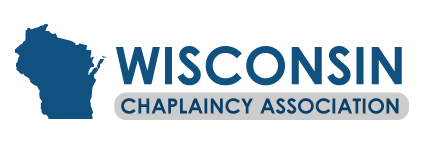 Calendar Year 2018Membership ApplicationName:	Preferred Title:  (Mr, Ms, Rev, Sister, Rabbi, etc.):	Certifications (BCC, APCE, etc.):	Street Address:	City, State, Zip:	E-mail:	To save costs, most correspondence will be via e-mail.Faith Group:	Synod/Conference (if applicable)	Chaplaincy Specialty (please check one):⎕ Acute Care⎕ Corrections⎕ Hospice⎕ Long Term Care⎕ Mental HealthPlease make $25.00 check payable to and send to:Rainbow Hospice CareAttn.: Shannon Finger1225 Remmel Dr.Johnson Creek, WI 53094